U.S. Department of Education Office of Elementary and Secondary EducationOffice of State SupportWashington, D.C. 20202-6200Fiscal Year 2021Application for New Authorities under the Innovative Assessment Demonstration Authority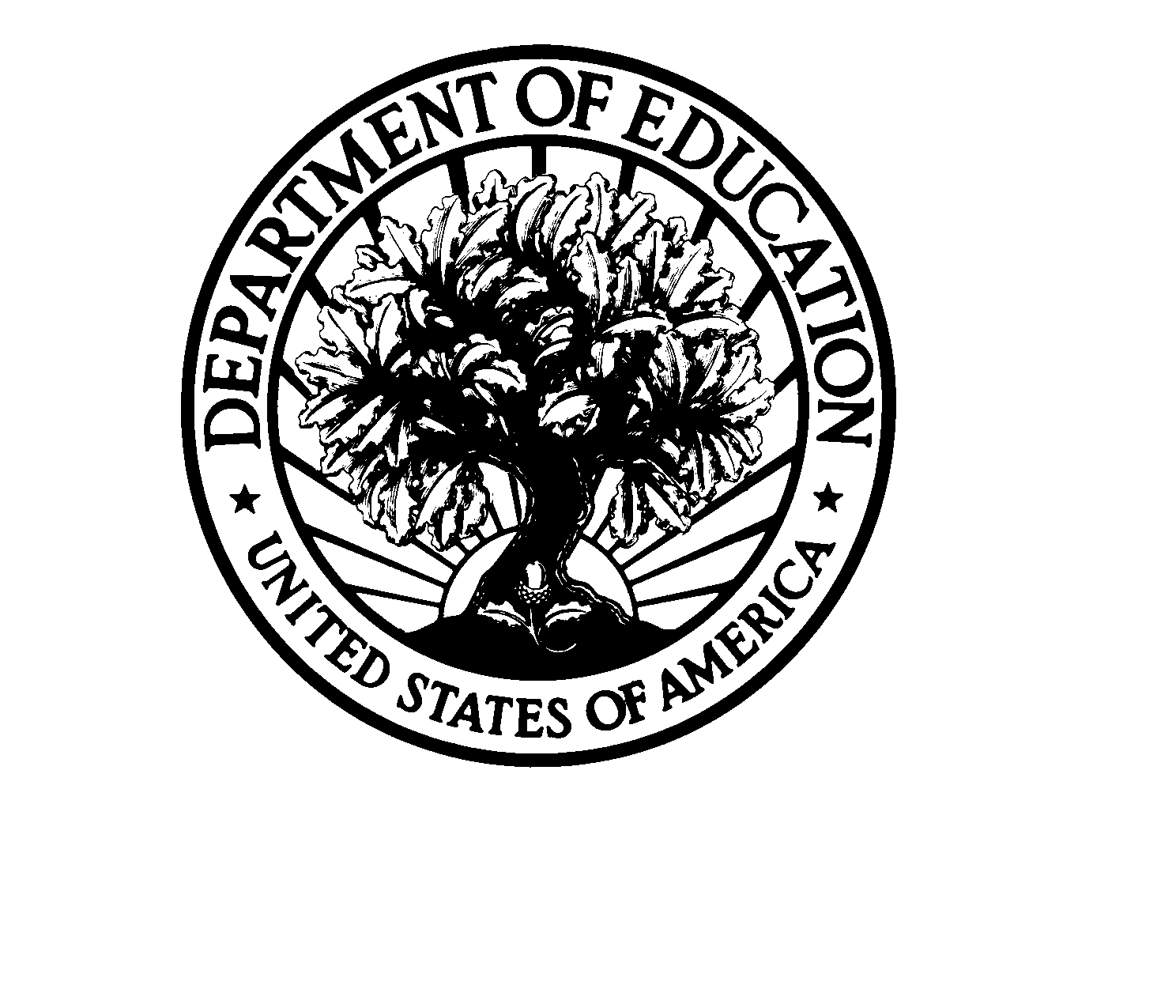 Dated Material - Open ImmediatelyClosing Date: March 16, 2021Since the estimated number of applicants is fewer than 10, this collection does not require an OMB control number under the Paperwork Reduction Act.Table of ContentsDear Colleague:	4Part I.  Program Background Information	6Background for this Competition	6Overview of Competition	6Program Authority	6Applicable Regulations	7PART II:  APPLICATION PREPARATION AND SUBMISSION INSTRUCTIONS	11Application Instructions	11Electronic Application Format	11Electronic Application Submission Checklist	12Part 1:  Preliminary Documents	13Part 2:  ED Abstract Form	19Part 3:  Project Narrative Attachment	20Application Requirements	20Selection Criteria for Program Narrative	25Part 4: Other Attachments	30Reporting and Accountability	31Legal and Regulatory Information	32Notice Inviting Applications	32Program Statute	32United States Department of EducationOffice of Elementary and Secondary EducationOffice of State SupportDear ColleageDear Colleague:Thank you for your interest in the Innovative Assessment Demonstration Authority (IADA), administered by the Office of Elementary and Secondary Education of the U.S. Department of Education (Department). The purpose of this program is to provide up to seven State educational agencies (SEAs), including consortia of SEAs, with the authority to establish and operate an innovative assessment system in its public schools. Through this IADA, an SEA or consortium of SEAs may establish, operate, and evaluate an innovative assessment system, including for use in statewide accountability systems, with the goal of using the innovative assessment system after the demonstration authority ends to meet the academic assessment and statewide accountability system requirements.  It is authorized by section 1204 of  the Elementary and Secondary Education Act of 1965 (ESEA), as amended by the Every Student Succeeds Act of 2015 (ESSA).Please take the time to review the applicable priorities, selection criteria, and all of the application instructions thoroughly. An application will not be evaluated if the applicant does not comply with all of the procedural rules that govern the submission of the application or the application does not contain the information required under the program (34 CFR §75.216(b) and (c)).For this competition it is mandatory for applicants to use the government-wide website, Max.gov (www.max.gov)  to apply. This is the same site that has been used for the submission of ESEA State plans and Title I assessment systems for peer review by the Department so all States should be familiar with the system. Please note that you will need to request access to submit materials to this site. We strongly encourage you to familiarize yourself with Max.gov and strongly recommend that you register and submit early.  Please note that the Department will not be awarding grant funds through this competition, only the authority to implement the innovative assessment system described in your application. We expect to award authorities to one to two States or consortia of States for a period of up to 60 months. We expect to award these authorities in spring 2021 for the 2021-2022 school year. During the initial demonstration period--i.e., the first three years that the Secretary provides innovative assessment demonstration authority--no more than seven SEAs may participate, including those participating in consortia, which may include no more than four SEAs.  The Department held its first competition for this authority in 2018, another competition in 2019, and a third competition in 2020.  We have awarded five States the authority.   If fewer than seven States are approved through the 2018, 2019, 2020 competitions and this competition, the Department expects to conduct another competition in FY 2022.Please visit our program website at https://www2.ed.gov/admins/lead/account/saa.html#Related_Programs_and_Initiatives for further information. If you have any questions about the program after reviewing the application package, please contact Donald Peasley by e-mail at donald.peasley@ed.gov.Sincerely,Patrick RooneyDirector Office of State SupportPart I.  Program Background Information Program OverviewThe ESSA includes in title I, part B of the ESEA a new demonstration authority under which an SEA or consortium of SEAs that meets certain application requirements may establish, operate, and evaluate an innovative assessment system, including for use in the statewide accountability system, with the goal of using the innovative assessment system after the demonstration authority ends to meet the academic assessment and statewide accountability system requirements under title I, part A of the ESEA. The demonstration authority seeks to help States interested in fostering and scaling high-quality, innovative assessments to the statewide level. An SEA would need this demonstration authority under title I, part B, if the SEA is proposing to develop an innovative assessment in any required grade or subject and administer the assessment, initially, to students in only a subset of its local educational agencies (LEAs) or schools without also continuing administration of its current statewide assessment in that grade or subject to all students in those LEAs or schools, including for school accountability and reporting purposes under title I, part A, as it scales the innovative assessment statewide. Background for this CompetitionIn 2018, 2019 and 2020, the Department held the first three competitions to approve the authority to establish an innovative assessment system to up to seven SEAs, including consortia of SEAs. A consortium may not have more than four members (84 CFR 200.104(d)(ii)). Five States have received this authority through the first three competitions. This application package contains the instructions for submitting an application for the 2020-21 competition for the Innovative Assessment Demonstration Authority (IADA).Overview of CompetitionType of Award:  Innovation authority.Estimated Available Funds:  No funds are authorized to be appropriated for the Innovative Assessment Demonstration Authority.  However, an SEA may use funds it receives under Grants for State Assessments and Related Activities (see section 1201 of the ESEA (20 U.S.C. 6361) to implement its innovative assessment system. Estimated Number of Awards:  As noted earlier, up to two States may be approved for this authority in this competition because five States have received the authority in 2018, 2019 and 2020.  For the initial demonstration period, no more than seven States, including States that are part of a consortium (which may include no more than four States), may participate.Project Period:  Up to 60 months.Eligible Applicants:  SEAs, as defined in section 8101(49) of the ESEA, as amended by ESSA, and consortia of such SEAs (provided that the consortium has four or fewer members).Program Authority  Section 1204 of the ESEA, as amended by the ESSA  (Pub. L. No. 114-95).Applicable Regulations (a)  The Education Department General Administrative Regulations (EDGAR) in 34 CFR parts 75, 77, 79, 81, 82, 84, 86, 97, 98, and 99.  (b)  The Office of Management and Budget Guidelines to Agencies on Governmentwide Debarment and Suspension (Nonprocurement) in 2 CFR part 180, as adopted and amended as regulations of the Department in 2 CFR part 3485.  (c)  The Uniform Administrative Requirements, Cost Principles, and Audit Requirements for Federal Awards in 2 CFR part 200, as adopted and amended as regulations of the Department in 2 CFR part 3474.  (d)  The requirements, definitions, and selection criteria for this competition are from the notice of final rulemaking for this program published in the Federal Register on December 8, 2016 (81 FR 88966) (2016 NFR).  More information on this program is available on the program website at https://www2.ed.gov/admins/lead/account/saa.html#Related_Programs_and_Initiatives.Administration InformationTransition to statewide Use:  Pursuant to 34 CFR 200.107:(1)(i)  After an SEA has scaled its innovative assessment system to operate statewide in all schools and LEAs in the State, the SEA must submit evidence for peer review under section 1111(a)(4) of the Act and 34 CFR 200.2(d) to determine whether the system may be used for purposes of both academic assessments and the State accountability system under sections 1111(b)(2), (c), and (d) and 1003 of the Act.  (ii)  An SEA may only use the innovative assessment system for the purposes described in paragraph (a)(1) of this section if the Secretary determines that the system is of high quality consistent with paragraph (b) of this section.(2)  Through the peer review process of State assessments and accountability systems under section 1111(a)(4) of the Act and 34 CFR 200.2(d), the Secretary determines that the innovative assessment system is of high quality if--	(i)  An innovative assessment developed in any grade or subject under 34 CFR 200.5(a)(1) and section 1111(b)(2)(B)(v) of the Act--(a)  Meets all of the requirements under section 1111(b)(2) of the Act and 34 CFR 200.105(b) and (c);(b)  Provides coherent and timely information about student achievement based on the challenging State academic standards under section 1111(b)(1) of the Act;(c)  Includes objective measurements of academic achievement, knowledge, and skills; and(d)  Is valid, reliable, and consistent with relevant, nationally recognized professional and technical standards;(ii)  The SEA provides satisfactory evidence that it has examined the statistical relationship between student performance on the innovative assessment in each subject area and student performance on other measures of success, including the measures used for each relevant grade-span within the remaining indicators (i.e., indicators besides Academic Achievement) in the statewide accountability system under section 1111(c)(4)(B)(ii)-(v) of the Act, and how the inclusion of the innovative assessment in its Academic Achievement indicator under section 1111(c)(4)(B)(i) of the Act affects the annual meaningful differentiation of schools under section 1111(c)(4)(C) of the Act; (iii)  The SEA has solicited information, consistent with the requirements under 34 CFR 200.105(d)(3)(iv), and taken into account feedback from teachers, principals, other school leaders, parents, and other stakeholders under 34 CFR 200.105(a)(2) about their satisfaction with the innovative assessment system; and(iv)  The SEA has demonstrated that the same innovative assessment system was used to measure--(a)  The achievement of all students and each subgroup of students described in section 1111(c)(2) of the Act, and that appropriate accommodations were provided consistent with 34 CFR 200.6(b) and (f)(1)(i) under section 1111(b)(2)(B)(vii) of the Act; and(b)  For purposes of the State accountability system consistent with section 1111(c)(4)(E) of the Act, progress on the Academic Achievement indicator under section 1111(c)(4)(B)(i) of the Act of at least 95 percent of all students, and 95 percent of students in each subgroup of students described in section 1111(c)(2) of the Act. (3)  With respect to the evidence submitted to the Secretary to make the determination described in paragraph (b)(2) of this section, the baseline year for any evaluation is the first year that a participating LEA in the State administered the innovative assessment system under the demonstration authority.(4)  In the case of a consortium of SEAs, evidence may be submitted for the consortium as a whole so long as the evidence demonstrates how each member SEA meets each requirement of paragraph (b) of this section applicable to an SEA.Continuation of Authority:  Pursuant to 34 CFR 200.108:(1)  The Secretary may extend an SEA’s demonstration authority period for no more than two years if the SEA submits to the Secretary--(i)  Evidence that its innovative assessment system continues to meet the requirements under 34 CFR 200.105 and the SEA continues to implement the plan described in its application in response to the selection criteria in 34 CFR 200.106 in all participating schools and LEAs; (ii)  A high-quality plan, including input from stakeholders under 34 CFR 200.105(a)(2), for transitioning to statewide use of the innovative assessment system by the end of the extension period; and(iii)  A demonstration that the SEA and all LEAs that are not yet fully implementing the innovative assessment system have sufficient capacity to support use of the system statewide by the end of the extension period.(2)  In the case of a consortium of SEAs, the Secretary may extend the demonstration authority period for the consortium as a whole or for an individual member SEA.Withdrawal of demonstration authority.  Pursuant to 34 CFR 200.108:(1)  The Secretary may withdraw the innovative assessment demonstration authority provided to an SEA, including an individual SEA member of a consortium, if at any time during the approved demonstration authority period or extension period, the Secretary requests, and the SEA does not present in a timely manner--(i)  A high-quality plan, including input from stakeholders under 34 CFR 200.105(a)(2), to transition to full statewide use of the innovative assessment system by the end of its approved demonstration authority period or extension period, as applicable; or (ii)  Evidence that--(A)  The innovative assessment system meets all requirements under 34 CFR 200.105, including a demonstration that the innovative assessment system has met the requirements under 34 CFR 200.105(b);(B)  The SEA continues to implement the plan described in its application in response to the selection criteria in 34 CFR 200.106;(C)  The innovative assessment system includes and is used to assess all students attending participating schools in the demonstration authority, consistent with the requirements under section 1111(b)(2) of the Act to provide for participation in State assessments, including among each subgroup of students described in section 1111(c)(2) of the Act, and for appropriate accommodations consistent with 34 CFR 200.6(b) and (f)(1)(i) and section 1111(b)(2)(B)(vii) of the Act;(D)  The innovative assessment system provides an unbiased, rational, and consistent determination of progress toward the State’s long-term goals and measurements of interim progress for academic achievement under section 1111(c)(4)(A) of the Act for all students and subgroups of students described in section 1111(c)(2) of the Act and a comparable measure of student performance on the Academic Achievement indicator under section 1111(c)(4)(B)(i) of the Act for participating schools relative to non-participating schools; or(E)  The innovative assessment system demonstrates comparability to the statewide assessments under section 1111(b)(2) of the Act in content coverage, difficulty, and quality.(2)(i)  In the case of a consortium of SEAs, the Secretary may withdraw innovative assessment demonstration authority for the consortium as a whole at any time during its demonstration authority period or extension period if the Secretary requests, and no member of the consortium provides, the information under paragraph (b)(1)(i) or (ii) of this section.(ii)  If innovative assessment demonstration authority for one or more SEAs in a consortium is withdrawn, the consortium may continue to implement the authority if it can demonstrate, in an amended application to the Secretary that, as a group, the remaining SEAs continue to meet all requirements and selection criteria in 34 CFR 200.105 and 200.106. Waiver authority. Pursuant to 34 CFR 200.108:(1)  At the end of the extension period, an SEA that is not yet approved consistent with 34 CFR 200.107 to implement its innovative assessment system statewide may request a waiver from the Secretary consistent with section 8401 of the Act to delay the withdrawal of authority under paragraph (b) of this section for the purpose of providing the SEA with the time necessary to receive approval to transition to use of the innovative assessment system statewide under 34 CFR 200.107(b).(2)  The Secretary may grant an SEA a one-year waiver to continue the innovative assessment demonstration authority, if the SEA submits, in its request under paragraph (c)(1) of this section, evidence satisfactory to the Secretary that it--(i)  Has met all of the requirements under paragraph (b)(1) of this section and of 34 CFR 200.105 and 200.106; and(ii)  Has a high-quality plan, including input from stakeholders under 34 CFR 200.105(a)(2), for transition to statewide use of the innovative assessment system, including peer review consistent with 34 CFR 200.107, in a reasonable period of time.(3)  In the case of a consortium of SEAs, the Secretary may grant a one-year waiver consistent with paragraph (c)(1) of this section for the consortium as a whole or for individual member SEAs, as necessary.Return to the statewide assessment system. Pursuant to 34 CFR 200.108:  If the Secretary withdraws innovative assessment demonstration authority consistent with paragraph (b) of this section, or if an SEA voluntarily terminates use of its innovative assessment system prior to the end of its demonstration authority, extension, or waiver period under paragraph (c) of this section, as applicable, the SEA must--(1)  Return to using, in all LEAs and schools in the State, a statewide assessment that meets the requirements of section 1111(b)(2) of the Act; and(2)  Provide timely notice to all participating LEAs and schools of the withdrawal of authority and the SEA’s plan for transition back to use of a statewide assessment.PART II:  APPLICATION PREPARATION AND SUBMISSION INSTRUCTIONSApplication InstructionsElectronic Application FormatApplications for grants under this competition must be submitted electronically, unless you qualify for an exception to the electronic submission requirement in accordance with the instructions in this application package.  In accordance with EDGAR §75.216 (b) and (c), an application will not be evaluated if the applicant does not comply with all of the procedural rules that govern the submission of the application or the application does not contain the information required under the program.Note: Please do not attach any narratives, supporting files, or application components to any forms unless it is specifically required by the instructions for the individual section of the application. The Department of Education will only review materials/files attached in accordance with the instructions provided within this application package. Electronic Application Submission ChecklistIt is recommended that your electronic application be organized in the following manner and include the following parts in order to expedite the review process. Review your electronic application to ensure you have completed the following forms and sections:Part 1:  Preliminary DocumentsApplication for Federal Assistance AssurancesPart 2: ED Abstract Project AbstractPart 3: Project Narrative Attachment Project NarrativePart 4: Other Attachments Individual Resumes for Project Directors & Key PersonnelPart 1:  Preliminary DocumentsApplication for Federal Assistance This form requires basic identifying information about the applicant and the application.  Please provide all requested applicant information (including name, address, e-mail address and DUNS number).  AssurancesAssurancesThis form assures that the lead SEA and each SEA applying as a consortium will:(1)  Continue use of the statewide academic assessments in reading/language arts, mathematics, and science required under 34 CFR 200.2(a)(1) and section 1111(b)(2) of the Act--(i)  In all non-participating schools; and (ii)  In all participating schools for which such assessments will be used in addition to innovative assessments for accountability purposes under section 1111(c) of the Act consistent with paragraph (b)(1)(ii) of this section or for evaluation purposes consistent with 34 CFR 200.106(e) during the demonstration authority period;(2)  Ensure that all students and each subgroup of students described in section 1111(c)(2) of the Act in participating schools are held to the same challenging State academic standards under section 1111(b)(1) of the Act as all other students, except that students with the most significant cognitive disabilities may be assessed with alternate assessments aligned with alternate academic achievement standards consistent with 34 CFR 200.6 and section 1111(b)(1)(E) and (b)(2)(D) of the Act, and receive the instructional support needed to meet such standards;(3)  Report the following annually to the Secretary, at such time and in such manner as the Secretary may reasonably require:(i)  An update on implementation of the innovative assessment demonstration authority, including--(A)  The SEA’s progress against its timeline under 34 CFR 200.106(c) and any outcomes or results from its evaluation and continuous improvement process under 34 CFR 200.106(e); and(B)  If the innovative assessment system is not yet implemented statewide consistent with 34 CFR 200.104(a)(2), a description of the SEA’s progress in scaling up the system to additional LEAs or schools consistent with its strategies under 34 CFR 200.106(a)(3)(i), including updated assurances from participating LEAs consistent with paragraph (e)(2) of this section.(ii)  The performance of students in participating schools at the State, LEA, and school level, for all students and disaggregated for each subgroup of students described in section 1111(c)(2) of the Act, on the innovative assessment, including academic achievement and participation data required to be reported consistent with section 1111(h) of the Act, except that such data may not reveal any personally identifiable information.(iii)  If the innovative assessment system is not yet implemented statewide, school demographic information, including enrollment and student achievement information, for the subgroups of students described in section 1111(c)(2) of the Act, among participating schools and LEAs and for any schools or LEAs that will participate for the first time in the following year, and a description of how the participation of any additional schools or LEAs in that year contributed to progress toward achieving high-quality and consistent implementation across demographically diverse LEAs in the State consistent with the SEA’s benchmarks described in 34 CFR 200.106(a)(3)(iii).(iv)  Feedback from teachers, principals and other school leaders, and other stakeholders consulted under paragraph (a)(2) of this section, including parents and students, from participating schools and LEAs about their satisfaction with the innovative assessment system;(4)  Ensure that each participating LEA informs parents of all students in participating schools about the innovative assessment, including the grades and subjects in which the innovative assessment will be administered, and, consistent with section 1112(e)(2)(B) of the Act, at the beginning of each school year during which an innovative assessment will be implemented.  Such information must be--(i)  In an understandable and uniform format;(ii)  To the extent practicable, written in a language that parents can understand or, if it is not practicable to provide written translations to a parent with limited English proficiency, be orally translated for such parent; and(iii)  Upon request by a parent who is an individual with a disability as defined by the Americans with Disabilities Act, provided in an alternative format accessible to that parent; and(5)  Coordinate with and provide information to, as applicable, the Institute of Education Sciences for purposes of the progress report described in section 1204(c) of the Act and ongoing dissemination of information under section 1204(m) of the Act.	Part 2:  ED Abstract This section should be organized in the following manner and include the following parts in order to expedite the review process.Ensure that you only attach the Education approved file types detailed in the Federal Register application notice (read-only, non-modifiable .pdf files).  Also, do not upload any password-protected files to your application.When attaching files, applicants should limit the size of their file names.  Lengthy file names could result in difficulties with opening and processing your application.  We recommend your file names be less than 50 characters. Project Abstract The project abstract should not exceed two double-spaced pages and should include a concise description of the following information: Project objectives and activities Proposed project outcomes Number of participants to be served Number and location of proposed sites  Part 3:  Project Narrative Attachment This section should be attached as a single document and should be organized in the following manner and include the following parts in order to expedite the review process.Ensure that you only attach the Education approved file types detailed in the Federal Register application notice (read-only, non-modifiable .pdf files).  Also, do not upload any password-protected files to your application.When attaching files, applicants should limit the size of their file names.  Lengthy file names could result in difficulties with opening and processing your application.  We recommend your file names be less than 50 characters.Table of ContentsThe Table of Contents shows where and how the important sections of your proposal are organized.Project NarrativeThe project narrative is where you, the applicant, address the application requirements and selection criteria that reviewers use to evaluate your application. Applicants are encouraged to follow the order of the application requirements and selection criteria and to limit each résumé to no more than five pages. In addition, do not use hyperlinks in an application.  Reviewers will be instructed not to follow hyperlinks if included.  Application RequirementsIn your application, be sure to meet each of the application requirements, as outlined in 34 CFR 200.105.  Peers will evaluate if each application has met each requirement.An SEA or consortium of SEAs seeking the innovative assessment demonstration authority must submit to the Secretary, at such time and in such manner as the Secretary may reasonably require, an application that includes the following:(a)  Consultation.  Evidence that the SEA or consortium has developed an innovative assessment system in collaboration with--(1)  Experts in the planning, development, implementation, and evaluation of innovative assessment systems, which may include external partners; and (2)  Affected stakeholders in the State, or in each State in the consortium, including--(i)  Those representing the interests of children with disabilities, English learners, and other subgroups of students described in section 1111(c)(2) of the Act;(ii)  Teachers, principals, and other school leaders;(iii)  Local educational agencies (LEAs);(iv)  Representatives of Indian tribes located in the State;(v)  Students and parents, including parents of children described in paragraph (a)(2)(i) of this section; and(vi)  Civil rights organizations.	(b)  Innovative assessment system.  A demonstration that the innovative assessment system does or will--(1)  Meet the requirements of section 1111(b)(2)(B) of the Act, except that an innovative assessment--(i)  Need not be the same assessment administered to all public elementary and secondary school students in the State during the demonstration authority period described in 34 CFR 200.104(b)(2) or extension period described in 34 CFR 200.108 and prior to statewide use consistent with 34 CFR 200.107, if the innovative assessment system will be administered initially to all students in participating schools within a participating LEA, provided that the statewide academic assessments under 34 CFR 200.2(a)(1) and section 1111(b)(2) of the Act are administered to all students in any non-participating LEA or any non-participating school within a participating LEA; and(ii)  Need not be administered annually in each of grades 3-8 and at least once in grades 9-12 in the case of reading/language arts and mathematics assessments, and at least once in grades 3-5, 6-9, and 10-12 in the case of science assessments, so long as the statewide academic assessments under 34 CFR 200.2(a)(1) and section 1111(b)(2) of the Act are administered in any required grade and subject under 34 CFR 200.5(a)(1) in which the SEA does not choose to implement an innovative assessment;(2)(i)  Align with the challenging State academic content standards under section 1111(b)(1) of the Act, including the depth and breadth of such standards, for the grade in which a student is enrolled; and(ii)  May measure a student’s academic proficiency and growth using items above or below the student’s grade level so long as, for purposes of meeting the requirements for reporting and school accountability under sections 1111(c) and 1111(h) of the Act and paragraphs (b)(3) and (b)(7)-(9) of this section, the State measures each student’s academic proficiency based on the challenging State academic standards for the grade in which the student is enrolled;  (3)  Express student results or competencies consistent with the challenging State academic achievement standards under section 1111(b)(1) of the Act and identify which students are not making sufficient progress toward, and attaining, grade-level proficiency on such standards;(4)(i)  Generate results, including annual summative determinations as defined in paragraph (b)(7) of this section, that are valid, reliable, and comparable for all students and for each subgroup of students described in 34 CFR 200.2(b)(11)(i)(A)-(I) and sections 1111(b)(2)(B)(xi) and 1111(h)(1)(C)(ii) of the Act, to the results generated by the State academic assessments described in 34 CFR 200.2(a)(1) and section 1111(b)(2) of the Act for such students.  Consistent with the SEA’s or consortium’s evaluation plan under 34 CFR 200.106(e), the SEA must plan to annually determine comparability during each year of its demonstration authority period in one of the following ways:(A)  Administering full assessments from both the innovative and statewide assessment systems to all students enrolled in participating schools, such that at least once in any grade span (i.e., 3-5, 6-8, or 9-12) and subject for which there is an innovative assessment, a statewide assessment in the same subject would also be administered to all such students.  As part of this determination, the innovative assessment and statewide assessment need not be administered to an individual student in the same school year.(B)  Administering full assessments from both the innovative and statewide assessment systems to a demographically representative sample of all students and subgroups of students described in  section 1111(c)(2) of the Act, from among those students enrolled in participating schools, such that at least once in any grade span (i.e., 3-5, 6-8, or 9-12) and subject for which there is an innovative assessment, a statewide assessment in the same subject would also be administered in the same school year to all students included in the sample.(C)  Including, as a significant portion of the innovative assessment system in each required grade and subject in which both an innovative and statewide assessment are administered, items or performance tasks from the statewide assessment system that, at a minimum, have been previously pilot tested or field tested for use in the statewide assessment system.(D)  Including, as a significant portion of the statewide assessment system in each required grade and subject in which both an innovative and statewide assessment are administered, items or performance tasks from the innovative assessment system that, at a minimum, have been previously pilot tested or field tested for use in the innovative assessment system.(E)  An alternative method for demonstrating comparability that an SEA can demonstrate will provide for an equally rigorous and statistically valid comparison between student performance on the innovative assessment and the statewide assessment, including for each subgroup of students described in 34 CFR 200.2(b)(11)(i)(A)-(I) and sections 1111(b)(2)(B)(xi) and 1111(h)(1)(C)(ii) of the Act; and(ii)	 Generate results, including annual summative determinations as defined in paragraph (b)(7) of this section, that are valid, reliable, and comparable, for all students and for each subgroup of students described in 34 CFR 200.2(b)(11)(i)(A)-(I) and sections 1111(b)(2)(B)(xi) and 1111(h)(1)(C)(ii) of the Act, among participating schools and LEAs in the innovative assessment demonstration authority.  Consistent with the SEA’s or consortium’s evaluation plan under 34 CFR 200.106(e), the SEA must plan to annually determine comparability during each year of its demonstration authority period;(5)(i)  Provide for the participation of all students, including children with disabilities and English learners;(ii)  Be accessible to all students by incorporating the principles of universal design for learning, to the extent practicable, consistent with 34 CFR 200.2(b)(2)(ii); and(iii)  Provide appropriate accommodations consistent with 34 CFR 200.6(b) and (f)(1)(i) and section 1111(b)(2)(B)(vii) of the Act;     (6)  For purposes of the State accountability system consistent with section 1111(c)(4)(E) of the Act, annually measure in each participating school progress on the Academic Achievement indicator under section 1111(c)(4)(B) of the Act of at least 95 percent of all students, and 95 percent of students in each subgroup of students described in section 1111(c)(2) of the Act, who are required to take such assessments consistent with paragraph (b)(1)(ii) of this section;(7)  Generate an annual summative determination of achievement, using the annual data from the innovative assessment, for each student in a participating school in the demonstration authority that describes--(i)  The student’s mastery of the challenging State academic standards under section 1111(b)(1) of the Act for the grade in which the student is enrolled; or (ii)  In the case of a student with the most significant cognitive disabilities assessed with an alternate assessment aligned with alternate academic achievement standards under section 1111(b)(1)(E) of the Act, the student’s mastery of those standards;(8)  Provide disaggregated results by each subgroup of students described in 34 CFR 200.2(b)(11)(i)(A)-(I) and sections 1111(b)(2)(B)(xi) and 1111(h)(1)(C)(ii) of the Act, including timely data for teachers, principals and other school leaders, students, and parents consistent with 34 CFR 200.8 and section 1111(b)(2)(B)(x) and (xii) and section 1111(h) of the Act, and provide results to parents in a manner consistent with paragraph (b)(4)(i) of this section and part 200.2(e); and(9)  Provide an unbiased, rational, and consistent determination of progress toward the State’s long-term goals for academic achievement under section 1111(c)(4)(A) of the Act for all students and each subgroup of students described in section 1111(c)(2) of the Act and a comparable measure of student performance on the Academic Achievement indicator under section 1111(c)(4)(B) of the Act for participating schools relative to non-participating schools so that the SEA may validly and reliably aggregate data from the system for purposes of meeting requirements for--(i)  Accountability under sections 1003 and 1111(c) and (d) of the Act, including how the SEA will identify participating and non-participating schools in a consistent manner for comprehensive and targeted support and improvement under section 1111(c)(4)(D) of the Act; and(ii)  Reporting on State and LEA report cards under section 1111(h) of the Act.  (c)  Selection Criteria.  Information that addresses each of the selection criteria under 34 CFR 200.106 (see following section of this Part).(d)  Assurances.  See Part 1.(e)  Initial implementation in a subset of LEAs or schools.  If the innovative assessment system will initially be administered in a subset of LEAs or schools in a State--(1)  A description of each LEA, and each of its participating schools, that will initially participate, including demographic information and its most recent LEA report card under section 1111(h)(2) of the Act; and(2)  An assurance from each participating LEA, for each year that the LEA is participating, that the LEA will comply with all requirements of this section.(f)  Application from a consortium of SEAs.  If an application for the innovative assessment demonstration authority is submitted by a consortium of SEAs--(1)  A description of the governance structure of the consortium, including--(i)  The roles and responsibilities of each member SEA, which may include a description of affiliate members, if applicable, and must include a description of financial responsibilities of member SEAs;  (ii)  How the member SEAs will manage and, at their discretion, share intellectual property developed by the consortium as a group; and(iii)  How the member SEAs will consider requests from SEAs to join or leave the consortium and ensure that changes in membership do not affect the consortium’s ability to implement the innovative assessment demonstration authority consistent with the requirements and selection criteria in this section and 34 CFR 200.106.  (2)  While the terms of the association with affiliate members are defined by each consortium, consistent with 34 CFR 200.104(b)(1) and paragraph (f)(1)(i) of this section, for an affiliate member to become a full member of the consortium and to use the consortium’s innovative assessment system under the demonstration authority, the consortium must submit a revised application to the Secretary for approval, consistent with the requirements of this section and 34 CFR 200.106 and subject to the limitation under 34 CFR 200.104(d).     DefinitionsThe following definitions are from 34 CFR 200.104(b).(1)  Affiliate member of a consortium means an SEA that is formally associated with a consortium of SEAs that is implementing the innovative assessment demonstration authority, but is not yet a full member of the consortium because it is not proposing to use the consortium’s innovative assessment system under the demonstration authority, instead of, or in addition to, its statewide assessment under section 1111(b)(2) of the Act for purposes of accountability and reporting under sections 1111(c) and 1111(h) of the Act.       (2)  Demonstration authority period refers to the period of time over which an SEA, or consortium of SEAs, is authorized to implement the innovative assessment demonstration authority, which may not exceed five years and does not include the extension or waiver period under 34 CFR 200.108.  An SEA must use its innovative assessment system in all participating schools instead of, or in addition to, the statewide assessment under section 1111(b)(2) of the Act for purposes of accountability and reporting under section 1111(c) and 1111(h) of the Act in each year of the demonstration authority period. (3)  Innovative assessment system means a system of assessments, which may include any combination of general assessments or alternate assessments aligned with alternate academic achievement standards, in reading/language arts, mathematics, or science administered in at least one required grade under 34 CFR 200.5(a)(1) and section 1111(b)(2)(B)(v) of the Act that--(i)  Produces--(A)  An annual summative determination of each student’s mastery of grade-level content standards aligned to the challenging State academic standards under section 1111(b)(1) of the Act; or(B)  In the case of a student with the most significant cognitive disabilities assessed with an alternate assessment aligned with alternate academic achievement standards under section 1111(b)(1)(E) of the Act and aligned with the State’s academic content standards for the grade in which the student is enrolled, an annual summative determination relative to such alternate academic achievement standards for each such student; and(ii)  May, in any required grade or subject, include one or more of the following types of assessments:(A)  Cumulative year-end assessments. (B)  Competency-based assessments.(C)  Instructionally embedded assessments.(D)  Interim assessments. 	(E)  Performance-based assessments.(F)  Another innovative assessment design that meets the requirements under 34 CFR 200.105(b).(4)  Participating LEA means an LEA in the State with at least one school participating in the innovative assessment demonstration authority.(5)  Participating school means a public school in the State in which the innovative assessment system is administered under the innovative assessment demonstration authority instead of, or in addition to, the statewide assessment under section 1111(b)(2) of the Act and where the results of the school’s students on the innovative assessment system are used by its State and LEA for purposes of accountability and reporting under section 1111(c) and 1111(h) of the Act.Selection Criteria for Program Narrative The selection criteria for this competition are from 34 CFR 75.210.  We will award up to 120 points to an application under the selection criteria; the total possible points for each selection criterion are noted in parentheses. (a)  Project narrative.  (Up to 40 points). The quality of the SEA’s or consortium’s plan for implementing the IADA.  In determining the quality of the plan, the Secretary considers--(1)  The rationale for developing or selecting the particular innovative assessment system to be implemented under the demonstration authority, including--(i)  The distinct purpose of each assessment that is part of the innovative assessment system and how the system will advance the design and delivery of large-scale, statewide academic assessments in innovative ways; and (ii)  The extent to which the innovative assessment system as a whole will promote high-quality instruction, mastery of challenging State academic standards, and improved student outcomes, including for each subgroup of students described in section 1111(c)(2) of the ESEA; (5 points if factor (3) is applicable; 10 points if factor (3) is inapplicable);(2)  The plan the SEA or consortium, in consultation with any external partners, if applicable, has to--(i)  Develop and use standardized and calibrated tools, rubrics, methods, or other strategies for scoring innovative assessments throughout the demonstration authority period, consistent with relevant nationally recognized professional and technical standards, to ensure inter-rater reliability and comparability of innovative assessment results consistent with 34 CFR 200.105(b)(4)(ii), which may include evidence of inter-rater reliability; and(ii)  Train evaluators to use such strategies, if applicable; (25 points if factor (3) is applicable; 30 points if factor (3) is inapplicable); and (3)  If the system will initially be administered in a subset of schools or LEAs in a State--(i)  The strategies the SEA, including each SEA in a consortium, will use to scale the innovative assessment to all schools statewide, with a rationale for selecting those strategies;(ii)  The strength of the SEA’s or consortium’s criteria that will be used to determine LEAs and schools that will initially participate and when to approve additional LEAs and schools, if applicable, to participate during the requested demonstration authority period; and (iii)  The SEA’s plan, including each SEA in a consortium, for how it will ensure that, during the demonstration authority period, the inclusion of additional LEAs and schools continues to reflect high-quality and consistent implementation across demographically diverse LEAs and schools, or contributes to progress toward achieving such implementation across demographically diverse LEAs and schools, including diversity based on enrollment of subgroups of students described in section 1111(c)(2) of the ESEA and student achievement.  The plan must also include annual benchmarks toward achieving high-quality and consistent implementation across participating schools that are, as a group, demographically similar to the State as a whole during the demonstration authority period, using the demographics of initially participating schools as a baseline.  (10 points, if applicable)(b)  Prior experience, capacity, and stakeholder support.  (Up to 20 points)  (1)  The extent and depth of prior experience that the SEA, including each SEA in a consortium, and its LEAs have in developing and implementing the components of the innovative assessment system.  An SEA may also describe the prior experience of any external partners that will be participating in or supporting its demonstration authority in implementing those components.  In evaluating the extent and depth of prior experience, the Secretary considers--(i)  The success and track record of efforts to implement innovative assessments or innovative assessment items aligned to the challenging State academic standards under section 1111(b)(1) of the ESEA in LEAs planning to participate; and(ii)  The SEA’s or LEA’s development or use of—(A)  Effective supports and appropriate accommodations consistent with 34 CFR 200.6(b) and (f)(1)(i) and section 1111(b)(2)(B)(vii) of the ESEA for administering innovative assessments to all students, including English learners and children with disabilities, which must include professional development for school staff on providing such accommodations; (B)  Effective and high-quality supports for school staff to implement innovative assessments and innovative assessment items, including professional development; and(C)  Standardized and calibrated tools, rubrics, methods, or other strategies for scoring innovative assessments, with documented evidence of the validity, reliability, and comparability of annual summative determinations of achievement, consistent with 34 CFR 200.105(b)(4) and (7).  (5 points)(2)  The extent and depth of the SEA, including each SEA in a consortium, and LEA capacity to implement the innovative assessment system considering the availability of technological infrastructure; State and local laws; dedicated and sufficient staff, expertise, and resources; and other relevant factors.  An SEA or consortium may also describe how it plans to enhance its capacity by collaborating with external partners that will be participating in or supporting its demonstration authority. In evaluating the extent and depth of capacity, the Secretary considers--(i)  The SEA’s analysis of how capacity influenced the success of prior efforts to develop and implement innovative assessments or innovative assessment items; and (ii)  The strategies the SEA is using, or will use, to mitigate risks, including those identified in its analysis, and support successful implementation of the innovative assessment.  (5 points)(3)  The extent and depth of State and local support for the application for demonstration authority in each SEA, including each SEA in a consortium, as demonstrated by signatures from the following: (i)  Superintendents (or equivalent) of LEAs, including participating LEAs in the first year of the demonstration authority period. (ii)  Presidents of local school boards (or equivalent, where applicable), including within participating LEAs in the first year of the demonstration authority. (iii)  Local teacher organizations (including labor organizations, where applicable), including within participating LEAs in the first year of the demonstration authority.(iv)  Other affected stakeholders, such as parent organizations, civil rights organizations, and business organizations.  (10 points)(c)  Timeline and budget.  (Up to 15 points). The quality of the SEA’s or consortium’s timeline and budget for implementing the IADA.  In determining the quality of the timeline and budget, the Secretary considers--(1)  The extent to which the timeline reasonably demonstrates that each SEA will implement the system statewide by the end of the requested demonstration authority period, including a description of--(i)  The activities to occur in each year of the requested demonstration authority period; (ii)  The parties responsible for each activity; and(iii)  If applicable, how a consortium’s member SEAs will implement activities at different paces and how the consortium will implement interdependent activities, so long as each non-affiliate member SEA begins using the innovative assessment in the same school year consistent with 34 CFR part 200.104(b)(2); (5 points) and(2)  The adequacy of the project budget for the duration of the requested demonstration authority period, including Federal, State, local, and non-public sources of funds to support and sustain, as applicable, the activities in the timeline under paragraph (c)(1) of this section, including--(i)  How the budget will be sufficient to meet the expected costs at each phase of the SEA’s planned expansion of its innovative assessment system; and(ii)  The degree to which funding in the project budget is contingent upon future appropriations at the State or local level or additional commitments from non-public sources of funds.  (10 points)(d)  Supports for educators, students, and parents.  (Up to 25 points).  The quality of the SEA or consortium’s plan to provide supports that can be delivered consistently at scale to educators, students, and parents to enable successful implementation of the innovative assessment system and improve instruction and student outcomes.  In determining the quality of supports, the Secretary considers--(1)  The extent to which the SEA or consortium has developed, provided, and will continue to provide training to LEA and school staff, including teachers, principals, and other school leaders, that will familiarize them with the innovative assessment system and develop teacher capacity to implement instruction that is informed by the innovative assessment system and its results; (5 points if factor (4) is applicable; 9 points if factor (4) is inapplicable)(2)  The strategies the SEA or consortium has developed and will use to familiarize students and parents with the innovative assessment system; (5 points if factor (4) is applicable; 8 points if factor (4) is inapplicable)(3)  The strategies the SEA will use to ensure that all students and each subgroup of students under section 1111(c)(2) of the Act in participating schools receive the support, including appropriate accommodations consistent with 34 CFR 200.6(b) and (f)(1)(i) and section 1111(b)(2)(B)(vii) of the ESEA, needed to meet the challenging State academic standards under section 1111(b)(1) of the ESEA; (5 points if factor (4) is applicable; 8 points if factor (4) is inapplicable) and(4)  If the system includes assessment items that are locally developed or locally scored, the strategies and safeguards (e.g., test blueprints, item and task specifications, rubrics, scoring tools, documentation of quality control procedures, inter-rater reliability checks, audit plans) the SEA or consortium has developed, or plans to develop, to validly and reliably score such items, including how the strategies engage and support teachers and other staff in designing, developing, implementing, and validly and reliably scoring high-quality assessments; how the safeguards are sufficient to ensure unbiased, objective scoring of assessment items; and how the SEA will use effective professional development to aid in these efforts. (10 points if applicable).(e)  Evaluation and continuous improvement.  (Up to 20 points).  The quality of the SEA’s or consortium’s plan to annually evaluate its implementation of IADA.  In determining the quality of the evaluation, the Secretary considers—(1)  The strength of the proposed evaluation of the innovative assessment system included in the application, including whether the evaluation will be conducted by an independent, experienced third party, and the likelihood that the evaluation will sufficiently determine the system’s validity, reliability, and comparability to the statewide assessment system consistent with the requirements of 34 CFR 200.105(b)(4) and (9); (12 points) and(2)  The SEA’s or consortium’s plan for continuous improvement of the innovative assessment system, including its process for--(i)  Using data, feedback, evaluation results, and other information from participating LEAs and schools to make changes to improve the quality of the innovative assessment; and(ii)  Evaluating and monitoring implementation of the innovative assessment system in participating LEAs and schools annually.  (8 points)Part 4: Other Attachments You may provide all of the required information in a single document, or in multiple documents.   When attaching files, applicants should limit the size of their file names.  Lengthy file names could result in difficulties with opening and processing your application.  We recommend your file names be less than 50 characters. Also, do not upload any password-protected files to your application.REQUIRED:Individual Resumes for Project Directors and Key Personnel: Provide brief resumes or job descriptions that describe their qualifications for the responsibilities they will carry out under the project.  IF APPLICABLE:☐  Memoranda of understanding or other binding agreement ☐  Letters of commitment and support from collaborating SEAs and organizations ☐  References/bibliography for the project narrative Reporting and AccountabilityA State receiving authority under this program is accountable for meeting the goals, timelines, budget, and annual targets established in the application, and fulfilling and maintaining all other conditions for the conduct of the project. At the end of each year of the project period, the lead SEA must submit an annual performance report and a final performance report, including financial information, as directed by the Secretary. Participating States must ensure that they have in place the necessary processes and systems to comply with the reporting requirements should they be selected under the competition. The Department will monitor the progress of each State receiving authority under this program, and may request additional information as part of its annual and final performance reports.  Legal and Regulatory InformationNotice Inviting Applications (NIA)See the complete NIA posted online at: https://www.federalregister.gov/public-inspection/2021-00882/applications-for-new-authorities-innovative-assessment-demonstration-authority Program StatuteSEC. 1204.  INNOVATIVE ASSESSMENT AND ACCOUNTABILITY DEMONSTRATION AUTHORITY. (a) INNOVATIVE ASSESSMENT SYSTEM DEFINED.—The term ‘‘innovative assessment system’’ means a system of assessments that may include— (1) competency-based assessments, instructionally embedded assessments, interim assessments, cumulative year-end assessments, or performance-based assessments that combine into an annual summative determination for a student, which may be administered through computer adaptive assessments; and (2) assessments that validate when students are ready to demonstrate mastery or proficiency and allow for differentiated student support based on individual learning needs. (b) DEMONSTRATION AUTHORITY.— (1) IN GENERAL.—The Secretary may provide a State educational agency, or a consortium of State educational agencies, in accordance with paragraph (3), with the authority to establish an innovative assessment system (referred to in this section as ‘‘demonstration authority’’). (2) DEMONSTRATION PERIOD.—In accordance with the requirements described in subsection (e), each State educational agency, or consortium of State educational agencies, that submits an application under this section shall propose in its application the period of time over which the State educational agency or consortium desires to exercise the demonstration authority, except that such period shall not exceed 5 years. (3) INITIAL DEMONSTRATION AUTHORITY AND EXPANSION.— During the first 3 years that the Secretary provides State educational agencies and consortia with demonstration authority (referred to in this section as the ‘‘initial demonstration period’’) the Secretary shall provide such demonstration authority to— (A) a total number of not more than 7 participating State educational agencies, including those participating in consortia, that have applications approved under subsection (e); and (B) consortia that include not more than 4 State educational agencies. (c) PROGRESS REPORT.— (1) IN GENERAL.—Not later than 180 days after the end of the initial demonstration period, and prior to providing additional State educational agencies with demonstration authority, the Director of the Institute of Education Sciences, in consultation with the Secretary, shall publish a report detailing the initial progress of innovative assessment systems carried out through demonstration authority under this section. (2) CRITERIA.—The progress report under paragraph (1) shall be based on the annual information submitted by participating States described in subsection (e)(2)(B)(ix) and examine the extent to which— (A) with respect to each innovative assessment system— (i) the State educational agency has solicited feedback from teachers, principals, other school leaders, and parents about their satisfaction with the innovative assessment system; (ii) teachers, principals, and other school leaders have demonstrated a commitment and capacity to implement or continue to implement the innovative assessment system; and (iii) substantial evidence exists demonstrating that the innovative assessment system has been developed in accordance with the requirements of subsection (e); and (B) each State with demonstration authority has demonstrated that— (i) the same innovative assessment system was used to measure the achievement of all students that participated in the innovative assessment system; and (ii) of the total number of all students, and the total number of each of the subgroups of students defined in section 1111(c)(2), eligible to participate in the innovative assessment system in a given year, the State assessed in that year an equal or greater percentage of such eligible students, as measured under section 1111(c)(4)(E), as were assessed in the State in such year using the assessment system under section 1111(b)(2). (3) USE OF REPORT.—Upon completion of the progress report, the Secretary shall provide a response to the findings of the progress report, including a description of how the findings of the report will be used— (A) to support State educational agencies with demonstration authority through technical assistance; and (B) to inform the peer-review process described in subsection (f) for advising the Secretary on the awarding of the demonstration authority to the additional State educational agencies described in subsection (d). (4) PUBLICLY AVAILABLE.—The Secretary shall make the progress report under this subsection and the response described in paragraph (3) publicly available on the website of the Department. (5) PROHIBITION.—The Secretary shall not require States that have demonstration authority to submit any information for the purposes of the progress report that is in addition to the information the State is already required to provide under subsection (e)(2)(B)(x). (d) EXPANSION OF THE DEMONSTRATION AUTHORITY.—Upon completion and publication of the report described in subsection (c), the Secretary may grant demonstration authority to additional State educational agencies or consortia that submit an application under subsection (e). Such State educational agencies or consortia of State educational agencies shall be subject to all of the same terms, conditions, and requirements of this section. (e) APPLICATION.— (1) IN GENERAL.—A State educational agency, or consortium of State educational agencies, that desires to participate in the program of demonstration authority under this section shall submit an application to the Secretary at such time and in such manner as the Secretary may reasonably require. (2) CONTENTS.—Such application shall include a description of the innovative assessment system, the experience the applicant has in implementing any components of the innovative assessment system, and the timeline over which the State or consortium proposes to exercise the demonstration authority. In addition, the application shall include each of the following: (A) A demonstration that the innovative assessment system will— (i) meet all the requirements of section 1111(b)(2)(B), except the requirements of clauses (i) and (v) of such section; (ii) be aligned to the challenging State academic standards and address the depth and breadth of such standards; (iii) express student results or student competencies in terms consistent with the State’s aligned academic achievement standards under section 1111(b)(1); (iv) generate results that are valid and reliable, and comparable, for all students and for each subgroup of students described in section 1111(b)(2)(B)(xi), as compared to the results for such students on the State assessments under section 1111(b)(2); (v) be developed in collaboration with— (I) stakeholders representing the interests of children with disabilities, English learners, and other vulnerable children; (II) teachers, principals, and other school leaders; (III) local educational agencies; (IV) parents; and (V) civil rights organizations in the State; (vi) be accessible to all students, such as by incorporating the principles of universal design for learning; (vii) provide teachers, principals, other school leaders, students, and parents with timely data, disaggregated by each subgroup of students described in section 1111(b)(2)(B)(xi), to inform and improve instructional practice and student supports; (viii) identify which students are not making progress toward the challenging State academic standards so that teachers can provide instructional support and targeted interventions to all students; (ix) annually measure the progress of not less than the same percentage of all students and students in each of the subgroups of students, as defined in section 1111(c)(2), who are enrolled in schools that are participating in the innovative assessment system and are required to take such assessments, as measured under section 1111(c)(4)(E), as were assessed by schools administering the assessment under section 1111(b)(2); (x) generate an annual, summative achievement determination, based on the aligned State academic achievement standards under section 1111(b)(1) and based on annual data, for each individual student; and (xi) allow the State educational agency to validly and reliably aggregate data from the innovative assessment system for purposes of— (I) accountability, consistent with the requirements of section 1111(c); and (II) reporting, consistent with the requirements of section 1111(h). (B) A description of how the State educational agency will— (i) continue use of the statewide academic assessments required under section 1111(b)(2) if such assessments will be used for accountability purposes for the duration of the demonstration authority period; (ii) identify the distinct purposes for each assessment that is part of the innovative assessment system; (iii) provide support and training to local educational agency and school staff to implement the innovative assessment system described in this subsection; (iv) inform parents of students in participating local educational agencies about the innovative assessment system at the beginning of each school year during which the innovative assessment system will be implemented; (v) engage and support teachers in developing and scoring assessments that are part of the innovative assessment system, including through the use of highquality professional development, standardized and calibrated scoring rubrics, and other strategies, consistent with relevant nationally recognized professional and technical standards, to ensure inter-rater reliability and comparability; (vi) acclimate students to the innovative assessment system; (vii) ensure that students with the most significant cognitive disabilities may be assessed with alternate assessments consistent with section 1111(b)(2)(D); (viii) if the State is proposing to administer the innovative assessment system initially in a subset of local educational agencies, scale up the innovative assessment system to administer such system statewide, or with additional local educational agencies, in the State’s proposed demonstration authority period; (ix) gather data, solicit regular feedback from teachers, principals, other school leaders, and parents, and assess the results of each year of the program of demonstration authority under this section, and respond by making needed changes to the innovative assessment system; and (x) report data from the innovative assessment system annually to the Secretary, including— (I) demographics of participating local educational agencies, if such system is not statewide, and additional local educational agencies if added to the system during the course of the State’s demonstration authority period or 2-year extension, except that such data shall not reveal any personally identifiable information, including a description of how the inclusion of additional local educational agencies contributes to progress toward achieving high-quality and consistent implementation across demographically diverse local educational agencies throughout the demonstration authority period; (II) the performance of all participating students, and for each subgroup of students defined in section 1111(c)(2), on the innovative assessment, consistent with the requirements in section 1111(h), except that such data shall not reveal any personally identifiable information; (III) feedback from teachers, principals, other school leaders, and parents about their satisfaction with the innovative assessment system; and (IV) if such system is not statewide, a description of the State’s progress in scaling up the innovative assessment system to additional local educational agencies during the State’s demonstration authority period, as described in clause (viii). (C) A description of the State educational agency’s plan to— (i) ensure that all students and each of the subgroups of students defined in section 1111(c)(2) participating in the innovative assessment system receive the instructional support needed to meet State aligned academic achievement standards; (ii) ensure that each local educational agency has the technological infrastructure to implement the innovative assessment system; and (iii) hold all schools in the local educational agencies participating in the program of demonstration authority accountable for meeting the State’s expectations for student achievement. (D) If the innovative assessment system will initially be administered in a subset of local educational agencies— (i) a description of the local educational agencies within the State educational agency that will participate, including what criteria the State has for approv ing any additional local educational agencies to participate during the demonstration authority period; (ii) assurances from such local educational agencies that such agencies will comply with the requirements of this subsection; (iii) a description of how the State will— (I) ensure that the inclusion of additional local educational agencies contributes to progress toward achieving high-quality and consistent implementation across demographically diverse local educational agencies during the demonstration authority period; and (II) ensure that the participating local educational agencies, as a group, will be demographically similar to the State as a whole by the end of the State’s demonstration authority period; and (iv) a description of the State educational agency’s plan to hold all students and each of the subgroups of students, as defined in section 1111(c)(2), to the same high standard as other students in the State. (f) PEER REVIEW.—The Secretary shall— (1) implement a peer-review process to inform— (A) the awarding of demonstration authority under this section and the approval to operate an innovative assessment system for the purposes of subsections (b)(2) and (c) of section 1111, as described in subsection (h); and (B) determinations about whether an innovative assessment system— (i) is comparable to the State assessments under section 1111(b)(2)(B)(v), valid, reliable, of high technical quality, and consistent with relevant, nationally recognized professional and technical standards; and (ii) provides an unbiased, rational, and consistent determination of progress toward the goals described under section 1111(c)(4)(A)(i) for all students; (2) ensure that the peer-review team consists of practitioners and experts who are knowledgeable about the innovative assessment system being proposed for all participating students, including— (A) individuals with past experience developing systems of assessment innovation that support all students, including English learners, children with disabilities, and disadvantaged students; and (B) individuals with experience implementing innovative assessment and accountability systems; (3) make publicly available the applications submitted under subsection (c) and the peer-review comments and recommendations regarding such applications; (4) make a determination and inform the State regarding approval or disapproval of the application under subsection (c) not later than 90 days after receipt of the complete application; (5) if the Secretary disapproves an application under paragraph (4), offer the State an opportunity to— (A) revise and resubmit such application within 60 days of the disapproval determination; and (B) submit additional evidence that the State’s application meets the requirements of subsection (c); and (6) make a determination regarding application approval or disapproval of a resubmitted application under paragraph (5) not later than 45 days after receipt of the resubmitted application. (g) EXTENSION.—The Secretary may extend an authorization of demonstration authority under this section for an additional 2 years if the State educational agency demonstrates with evidence that the State educational agency’s innovative assessment system is continuing to meet the requirements of subsection (c), including by demonstrating a plan for, and the capacity to, transition to statewide use of the innovative assessment system by the end of the 2-year extension period. (h) USE OF INNOVATIVE ASSESSMENT SYSTEM.—A State may, during the State’s approved demonstration authority period or 2- year extension, include results from the innovative assessment systems developed under this section in accountability determinations for each student in the participating local educational agencies instead of, or in addition to, results from the assessment system under section 1111(b)(2) if the State demonstrates that the State has met the requirements under subsection (c). The State shall continue to meet all other requirements of section 1111(c). (i) WITHDRAWAL OF AUTHORITY.—The Secretary shall withdraw the authorization for demonstration authority provided to a State educational agency under this section and such State shall return to use of the statewide assessment system under section 1111(b)(2) for all local educational agencies in the State if, at any time during a State’s approved demonstration authority period or 2-year extension, the State educational agency cannot present to the Secretary evidence that the innovative assessment system developed under this section— (1) meets the requirements under subsection (c); (2) includes all students attending schools participating in the innovative assessment system in a State that has demonstration authority, including each of the subgroups of students, as defined under section 1111(c)(2); (3) provides an unbiased, rational, and consistent determination of progress toward the goals described under section 1111(c)(4)(A)(i) for all students, which are comparable to measures of academic achievement under section 1111(c)(4)(B)(i) across the State in which the local educational agencies are located; (4) presents a high-quality plan to transition to full statewide use of the innovative assessment system by the end of the State’s approved demonstration authority period or 2-year extension, if the innovative assessment system will initially be administered in a subset of local educational agencies; and (5) demonstrates comparability to the statewide assessments under section 1111(b)(2) in content coverage, difficulty, and quality. (j) TRANSITION.—  (1) IN GENERAL.— (A) OPERATION OF INNOVATIVE ASSESSMENT SYSTEM.— If, after a State’s approved demonstration authority period or 2-year extension, the State educational agency has met all the requirements of this section, including having scaled the innovative assessment system up to statewide use, and demonstrated that such system is of high quality, as described in subparagraph (B), the State shall be permitted to operate the innovative assessment system approved under the program of demonstration authority under this section for the purposes of subsections (b)(2) and (c) of section 1111. (B) HIGH QUALITY.—Such system shall be considered of high quality if the Secretary, through the peer-review process described in section 1111(a)(4), determines that— (i) the innovative assessment system meets all of the requirements of this section; (ii) the State has examined the effects of the system on other measures of student success, including indicators in the accountability system under section 1111(c)(4)(B); (iii) the innovative assessment system provides coherent and timely information about student achievement based on the challenging State academic standards, including objective measurement of academic achievement, knowledge, and skills that are valid, reliable, and consistent with relevant, nationally-recognized professional and technical standards; (iv) the State has solicited feedback from teachers, principals, other school leaders, and parents about their satisfaction with the innovative assessment system; and (v) the State has demonstrated that the same innovative assessment system was used to measure— (I) the achievement of all students that participated in such innovative assessment system; and (II) not less than the percentage of such students overall and in each of the subgroups of students, as defined in section 1111(c)(2), as measured under section 1111(c)(4)(E), as were assessed under the assessment required by section 1111(b)(2). (2) BASELINE.—For the purposes of the evaluation described in paragraph (1), the baseline year shall be considered the first year that each local educational agency in the State used the innovative assessment system. (3) WAIVER AUTHORITY.—A State may request, and the Secretary shall review such request and may grant, a delay of the withdrawal of authority under subsection (i) for the purpose of providing the State with the time necessary to implement the innovative assessment system statewide, if, at the conclusion of the State’s approved demonstration authority period and 2-year extension— (A) the State has met all of the requirements of this section, except transition to full statewide use of the innovative assessment system; and (B) the State continues to comply with the other requirements of this section, and demonstrates a high-quality plan for transition to statewide use of the innovative assessment system in a reasonable period of time. (k) AVAILABLE FUNDS.—A State may use funds available under section 1201 to carry out this section. (l) CONSORTIUM.—A consortium of States may apply to participate in the program of demonstration authority under this section, and the Secretary may provide each State member of such consortium with such authority if each such State member meets all of the requirements of this section. Such consortium shall be subject to the limitation described in subsection (b)(3)(B) during the initial 3 years of the demonstration authority. (m) DISSEMINATION OF BEST PRACTICES.— (1) IN GENERAL.—Following the publication of the progress report described in subsection (c), the Director of the Institute of Education Sciences, in consultation with the Secretary, shall collect and disseminate the best practices on the development and implementation of innovative assessment systems that meet the requirements of this section, including best practices regarding the development of— (A) summative assessments that— (i) meet the requirements of section 1111(b)(2)(B); (ii) are comparable with statewide assessments under section 1111(b)(2); and (iii) include assessment tasks that determine proficiency or mastery of State-approved competencies aligned to challenging State academic standards; (B) effective supports for local educational agencies and school staff to implement innovative assessment systems; (C) effective engagement and support of teachers in developing and scoring assessments and the use of highquality professional development; (D) effective supports for all students, particularly each of the subgroups of students, as defined in section 1111(c)(2), participating in the innovative assessment system; and (E) standardized and calibrated scoring rubrics, and other strategies, to ensure inter-rater reliability and comparability of determinations of mastery or proficiency across local educational agencies and the State. (2) PUBLICATION.—The Secretary shall make the information described in paragraph (1) available on the website of the Department and shall publish an update to the information not less often than once every 3 years.Legal Name of Applicant:Applicant’s Mailing Address:Applicant’s Mailing Address:Employer Identification Number:Organizational DUNS:Organizational DUNS:Lead Agency: Contact Name: (Single point of contact for communication)Lead Agency Contact Phone:Lead Agency Contact Email Address:Lead Agency Contact Phone:Lead Agency Contact Email Address:Required Applicant Signatures (Must include signatures from an authorized representative of each Participating State Agency. Insert additional signature blocks as needed below.) To the best of my knowledge and belief, all of the information and data in this application are true and correct.I further certify that I have read the application, am fully committed to it, and will support its implementation:Required Applicant Signatures (Must include signatures from an authorized representative of each Participating State Agency. Insert additional signature blocks as needed below.) To the best of my knowledge and belief, all of the information and data in this application are true and correct.I further certify that I have read the application, am fully committed to it, and will support its implementation:Required Applicant Signatures (Must include signatures from an authorized representative of each Participating State Agency. Insert additional signature blocks as needed below.) To the best of my knowledge and belief, all of the information and data in this application are true and correct.I further certify that I have read the application, am fully committed to it, and will support its implementation:Lead Agency Authorized Representative (Printed Name):Lead Agency Authorized Representative (Printed Name):Agency Name:Signature of Lead Agency Authorized Representative:Signature of Lead Agency Authorized Representative: Date:As applicable: As applicable: As applicable: Participating State Agency Authorized Representative (Printed Name):Participating State Agency Authorized Representative (Printed Name):Agency Name:Signature of Participating State Agency Authorized Representative:Signature of Participating State Agency Authorized Representative: Date:Participating State Agency Authorized Representative (Printed Name):Participating State Agency Authorized Representative (Printed Name):Agency Name:Signature of Participating State Agency Authorized Representative:Signature of Participating State Agency Authorized Representative: Date:Participating State Agency Authorized Representative (Printed Name):Participating State Agency Authorized Representative (Printed Name):Agency Name:Signature of Participating State Agency Authorized Representative:Signature of Participating State Agency Authorized Representative: Date:Lead Agency Authorized Representative (Printed Name):Lead Agency Authorized Representative (Printed Name):Signature:Date: